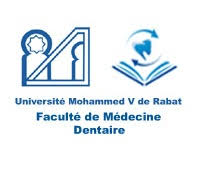 SEMESTRE 2DUT PROTHESES  DENTAIRES.Semaine du 19/04/2021 au 24/04/2021Lun 19/04/21Mar 20/04/21Mer 21/04/21Jeu 22/04/21Vend 23/04/21Sam 24/04/2109h00 à 10h3009h00 à 10h3009h00 à 10h3009h00 à 10h3009h00 à 11h3009h00 à 10h30MicrobiologieDr.MAROUI10h45 à 12h1510h45 à 12h1511h00 à 13h0011h00 à 12h3010h45 à 12h1510h45 à 12h15MicrobiologieDr.MAROUIAnatomieDr.ERRAJIT.PProthèse ConjointeMR.Z.ENNIBIProthèse AdjointeDr.ROKHSSI12h30 à 14h0012h30 à 14h00T.PProthèse ConjointeMR.Z.ENNIBI12h30 à 14h0013h30 à 15h0012h45 à 14h00T.PProthèse ConjointeMR.Z.ENNIBIT.PAnatomie dentaireSalle de proth14h15 à 15h4514h15 à 15h4514h15 à 15h4514h15 à 15h4514h15 à 15h4514h15 à 15h45